Лагерь «Сказка» МБОУ СОШ №14 . АзоваМероприятия, посвященные экологии.Коллективное создание плакатов «Мы природу  сбережем»Мероприятия, посвященные ПДД.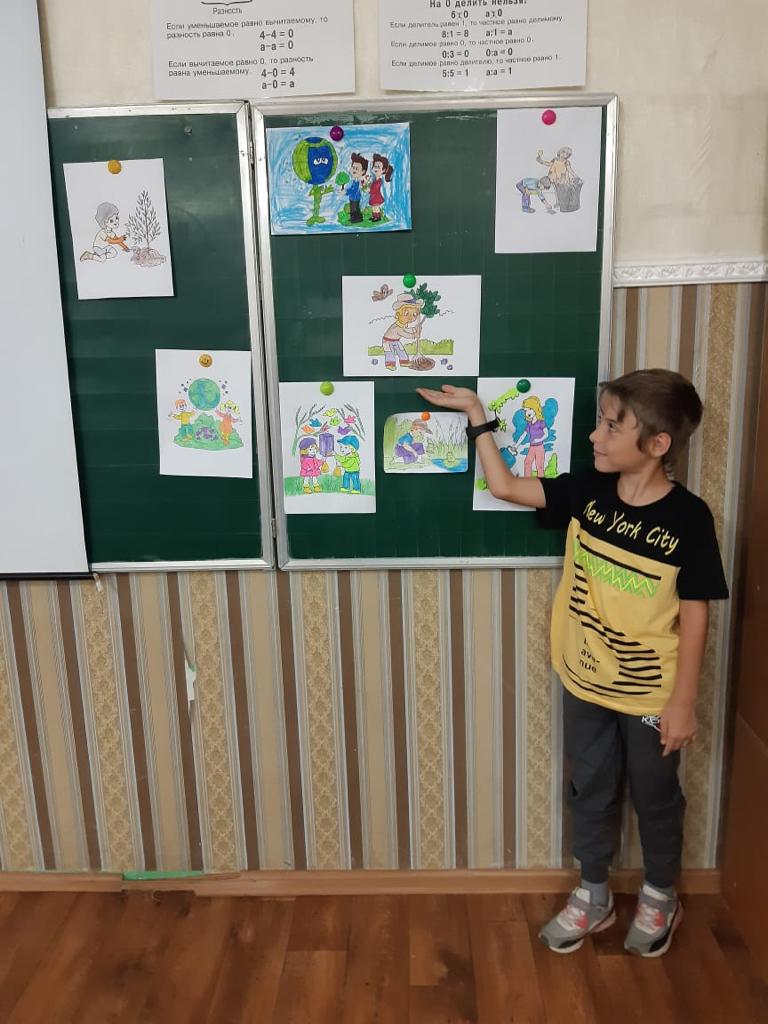 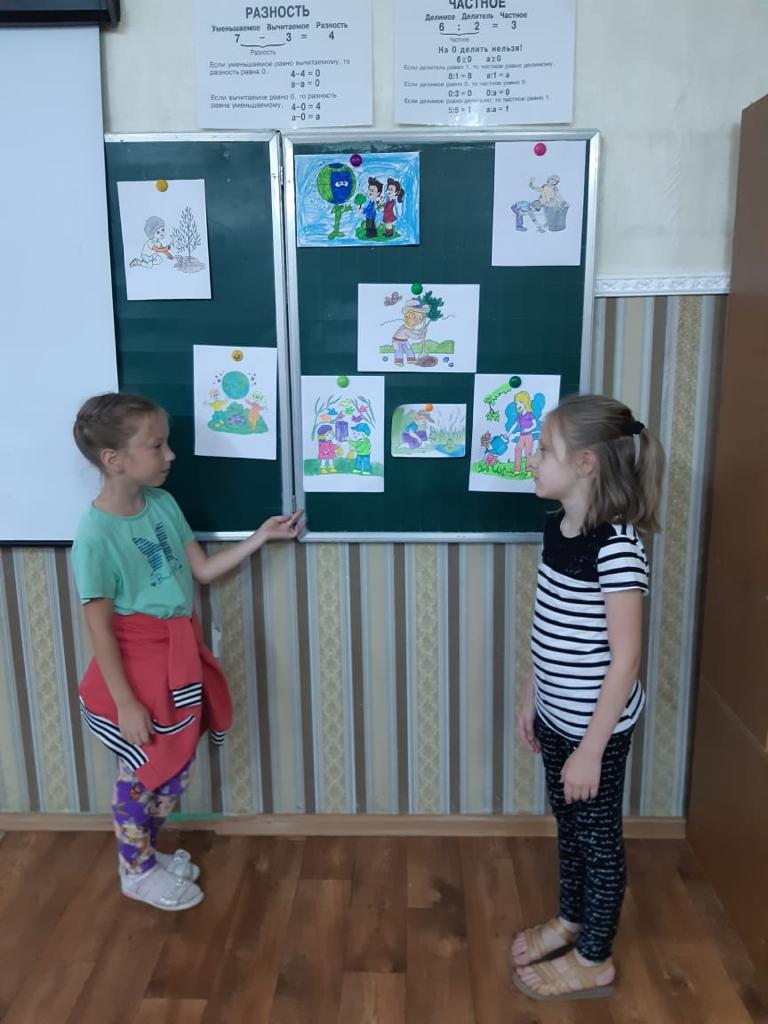 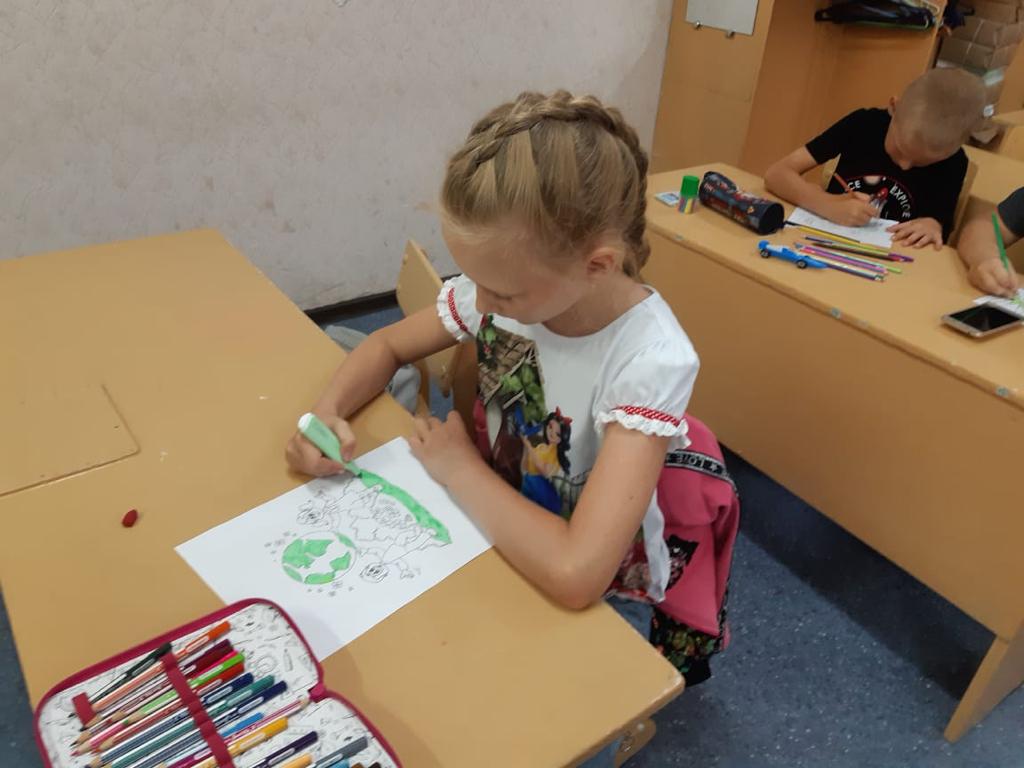 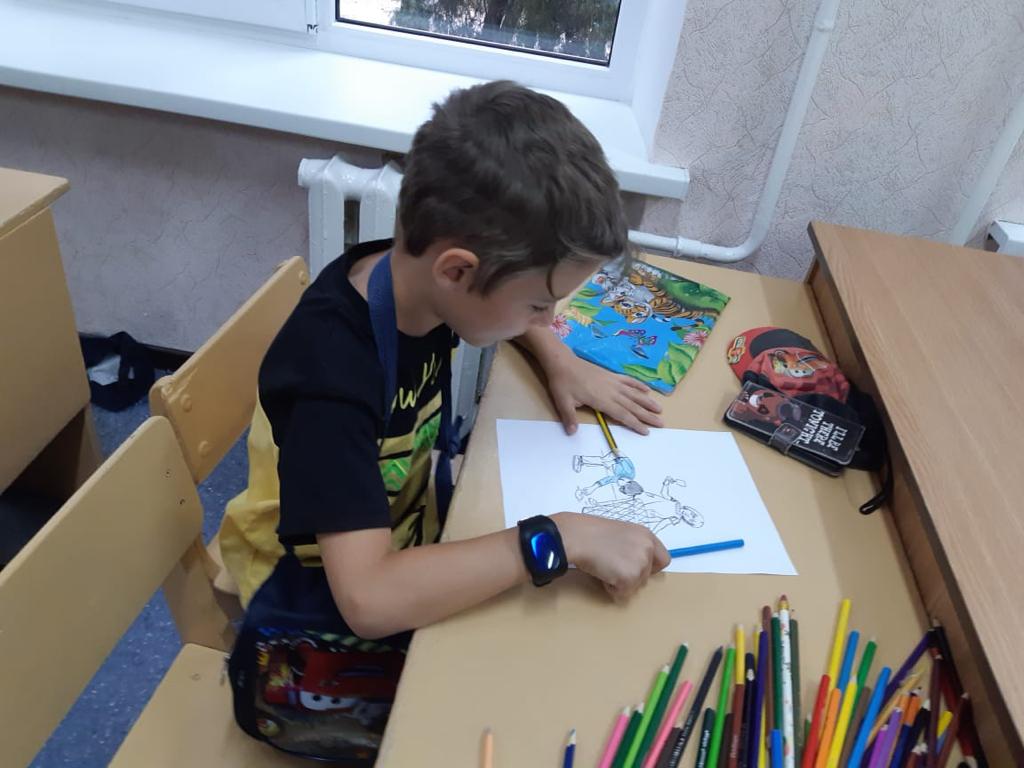 Конкурс рисунков «Экология глазами детей!» Конкурс рисунков «Экология глазами детей!» Конкурс рисунков «Экология глазами детей!» Конкурс рисунков «Экология глазами детей!» 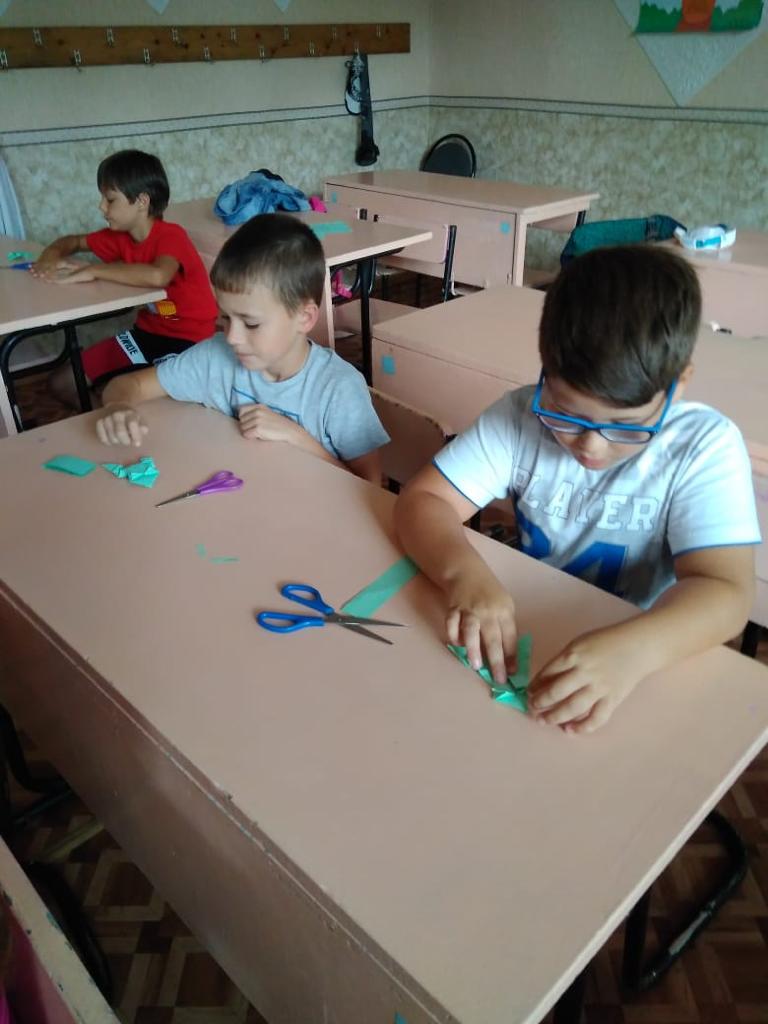 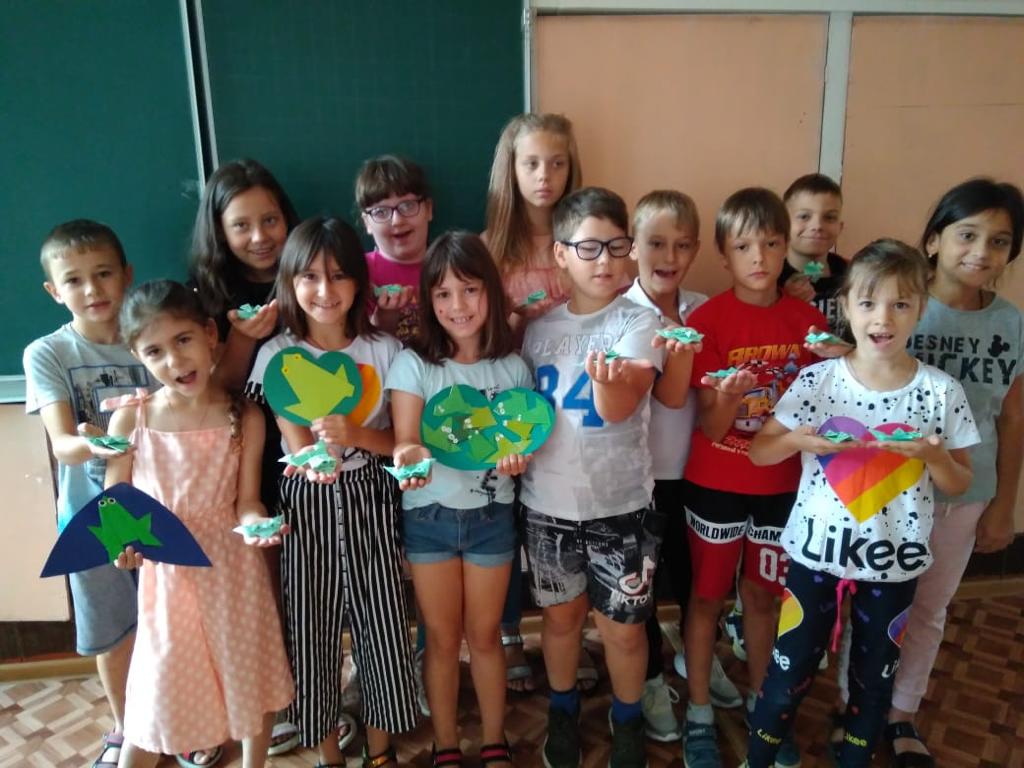 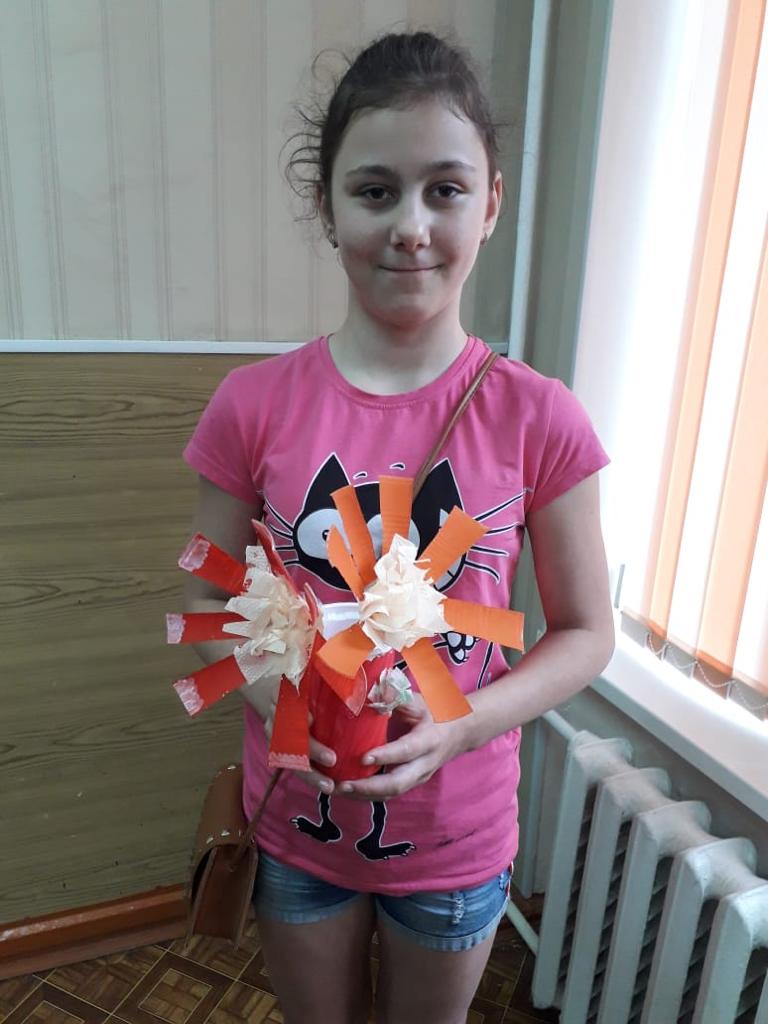 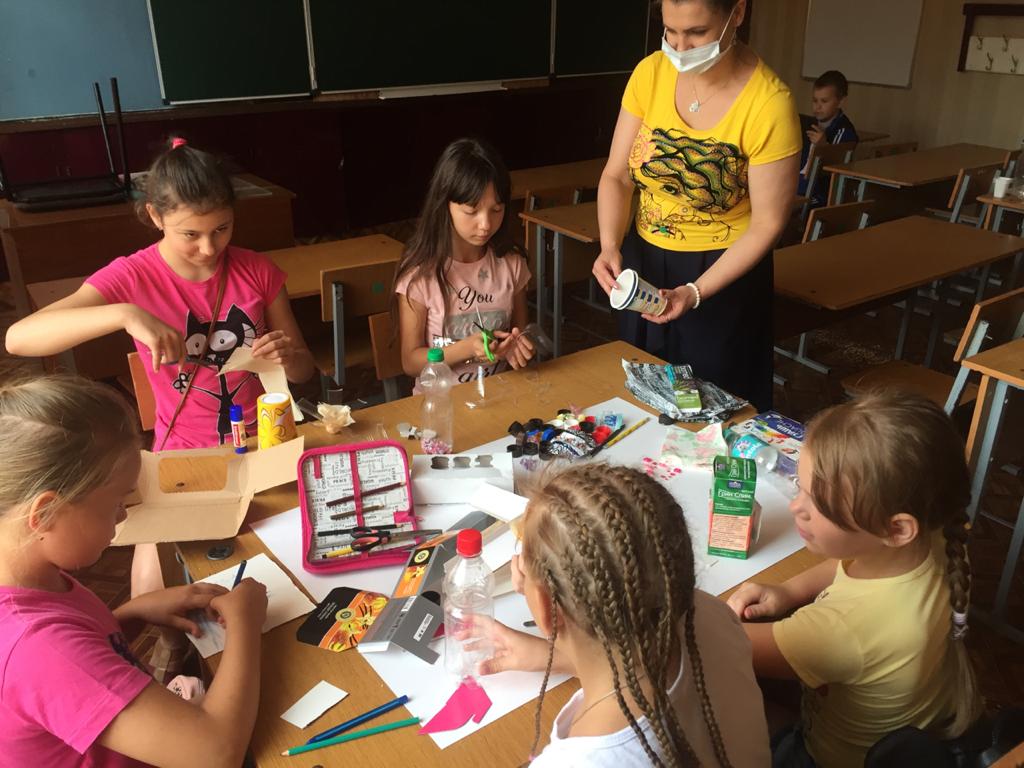 Оригами и аппликация: «Такие разные земноводные»Оригами и аппликация: «Такие разные земноводные»Оригами и аппликация: «Такие разные земноводные»Оригами и аппликация: «Такие разные земноводные»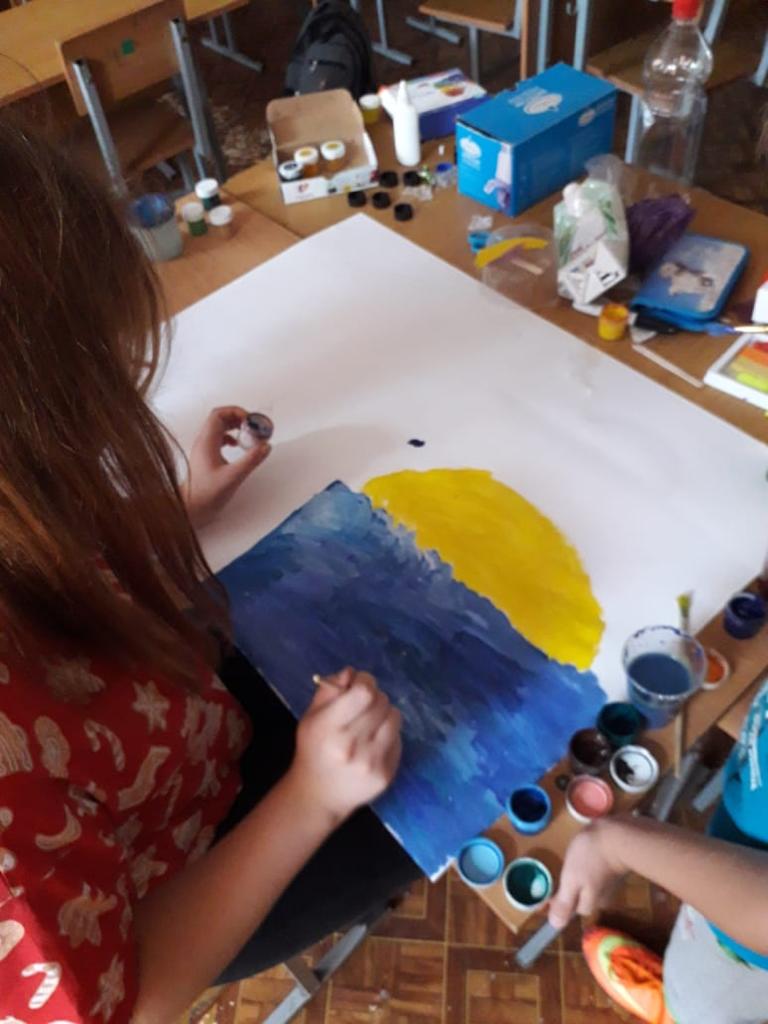 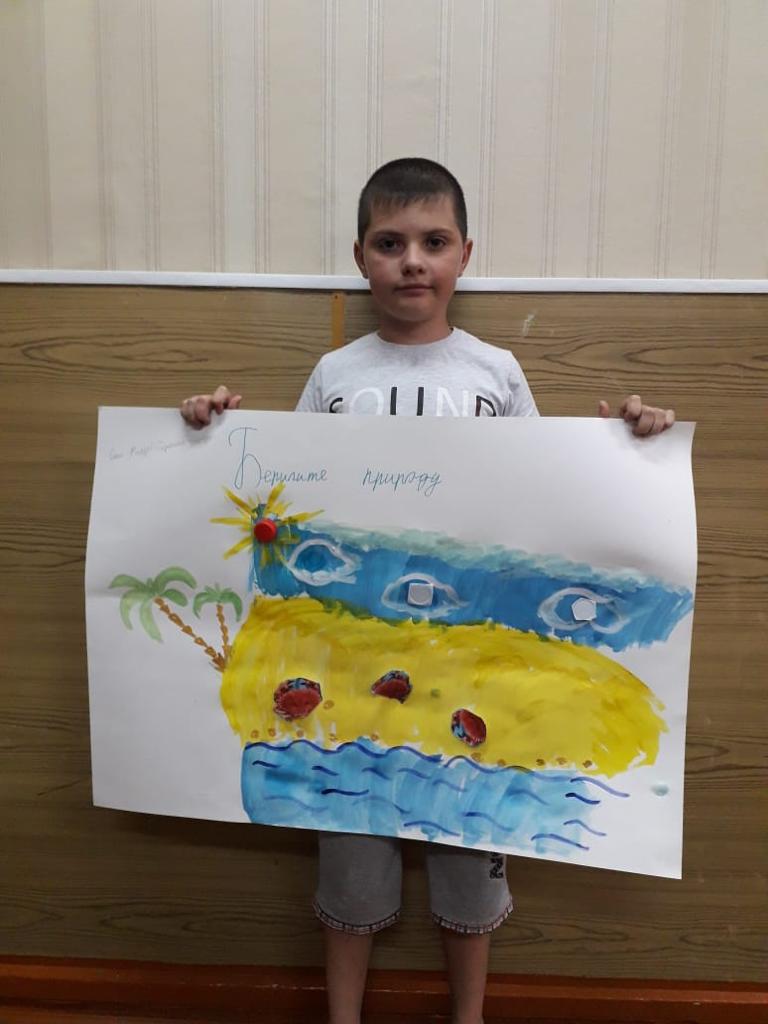 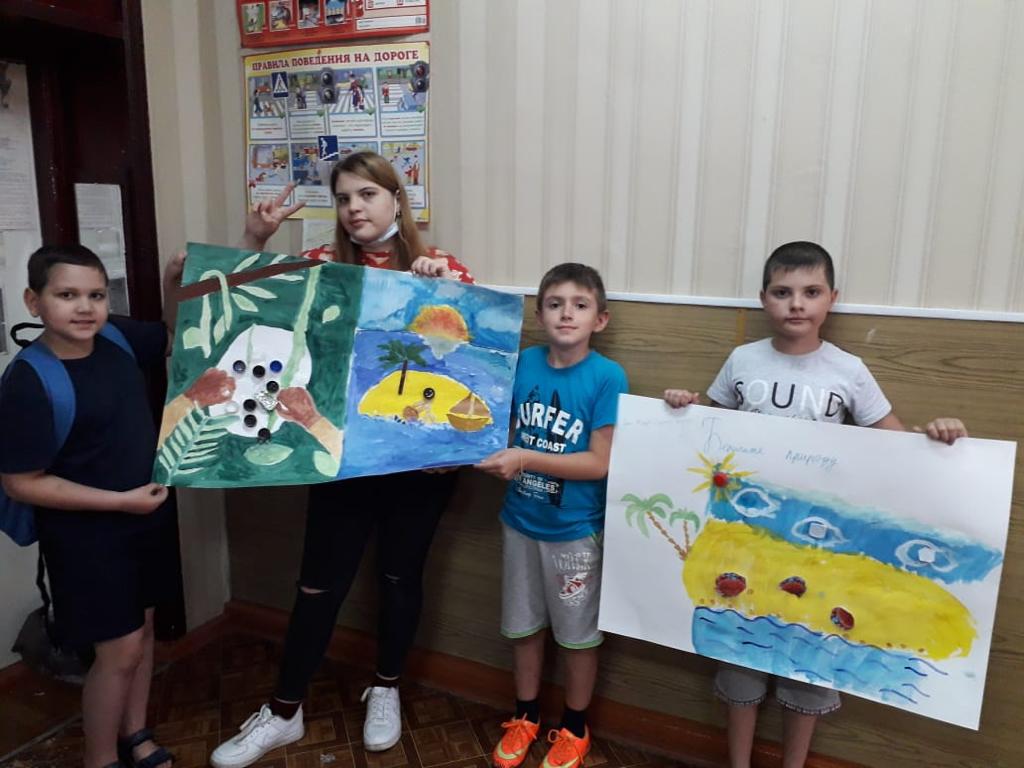 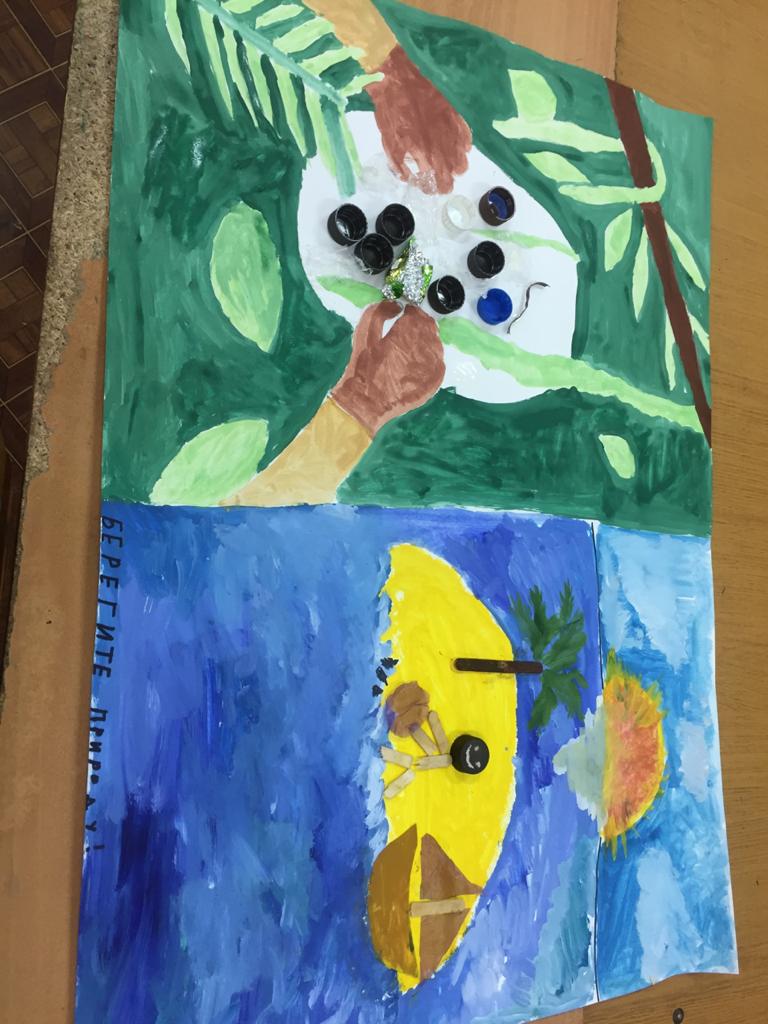 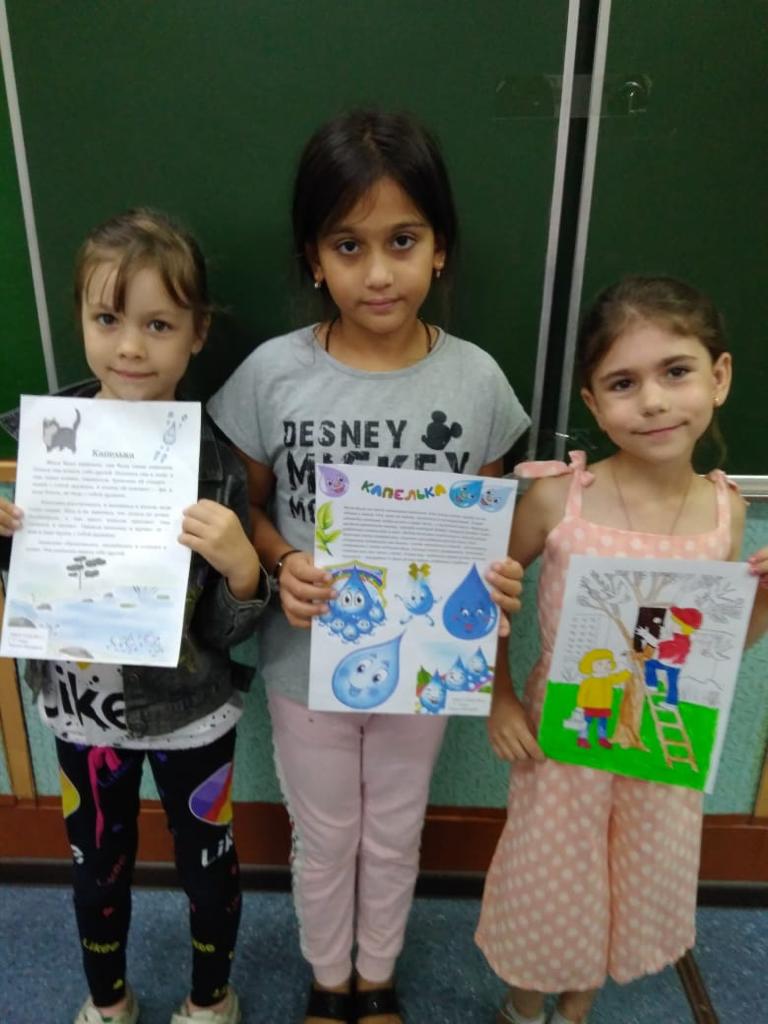 «Вода – источник жизни на земле»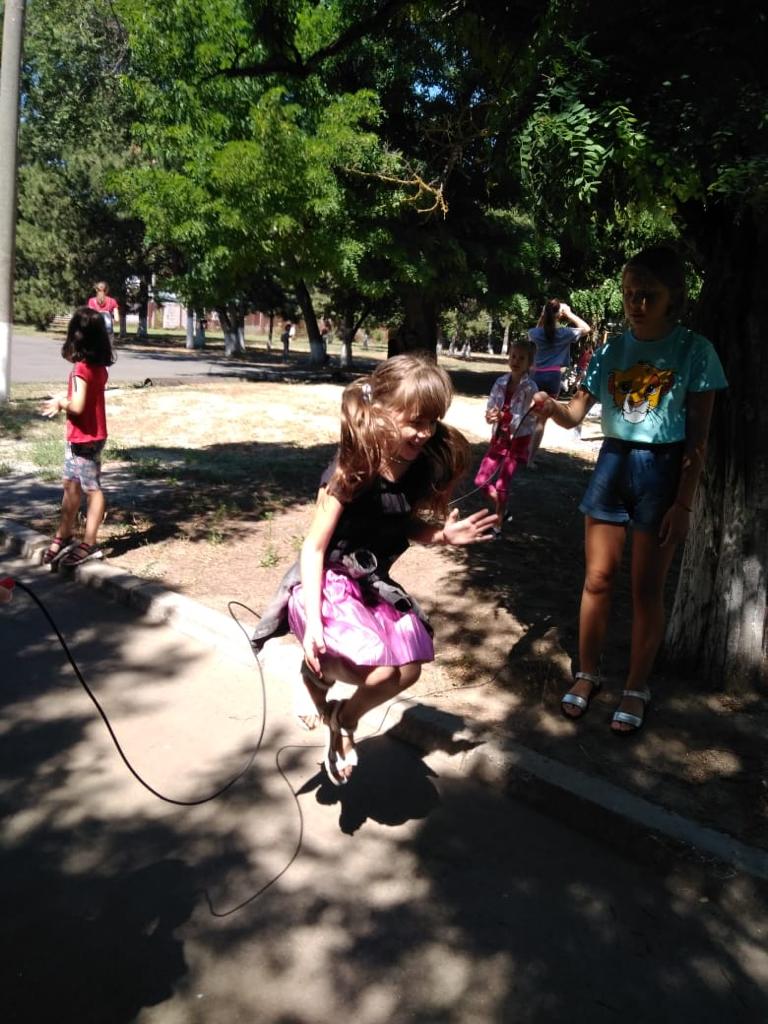 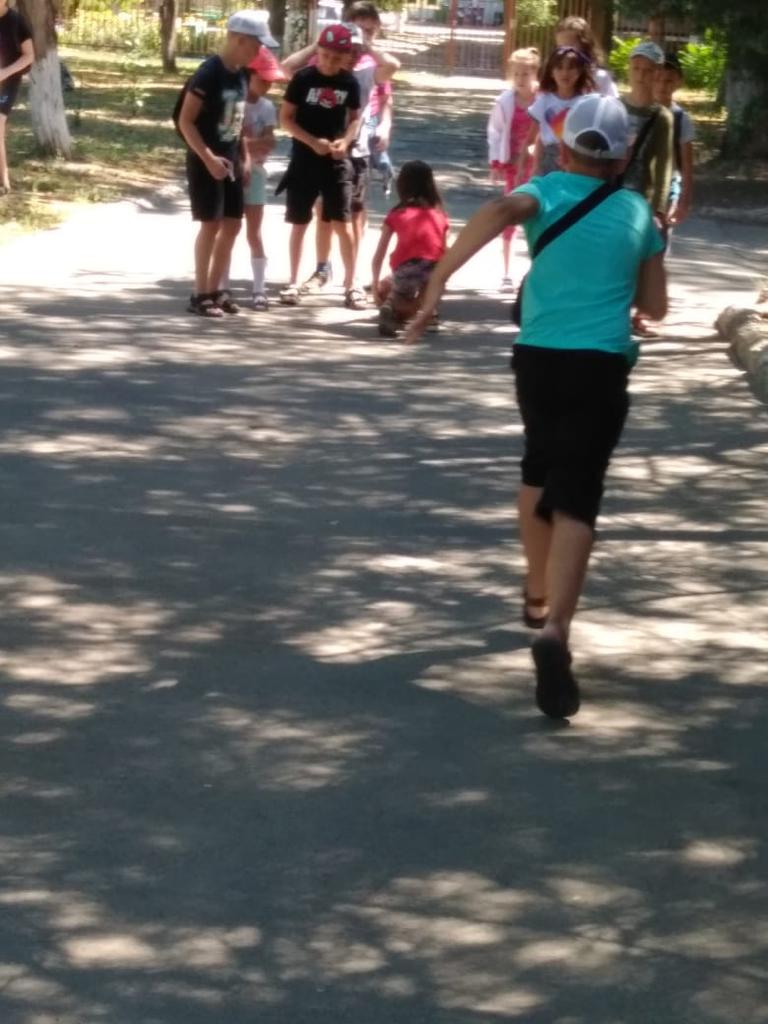 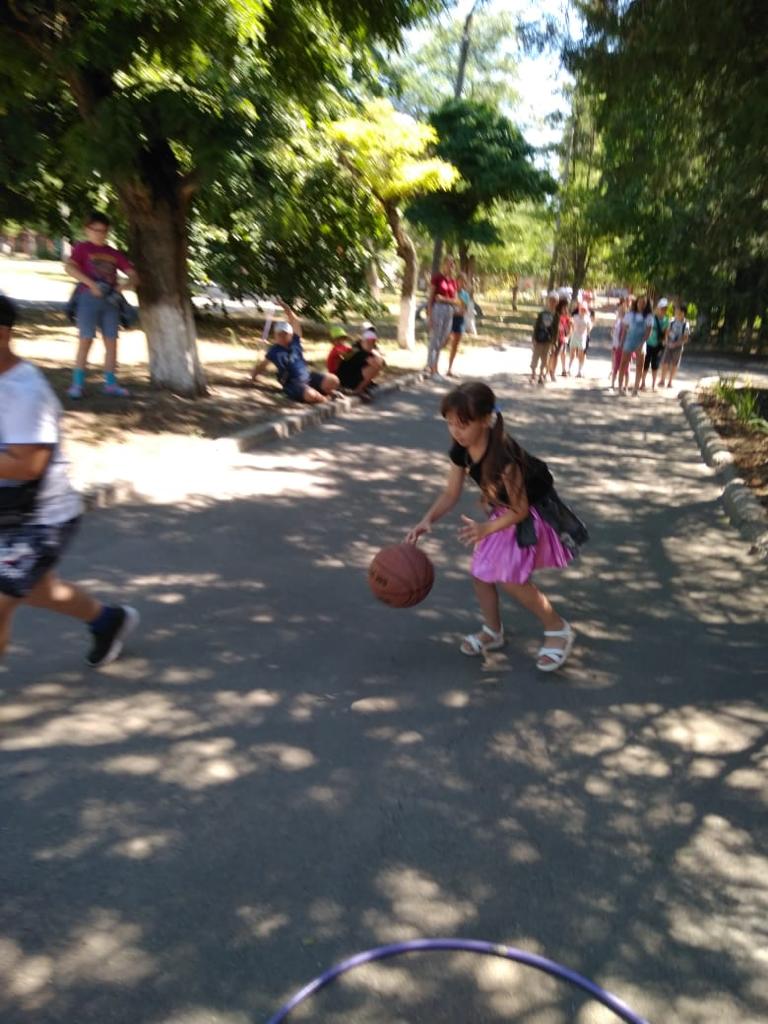 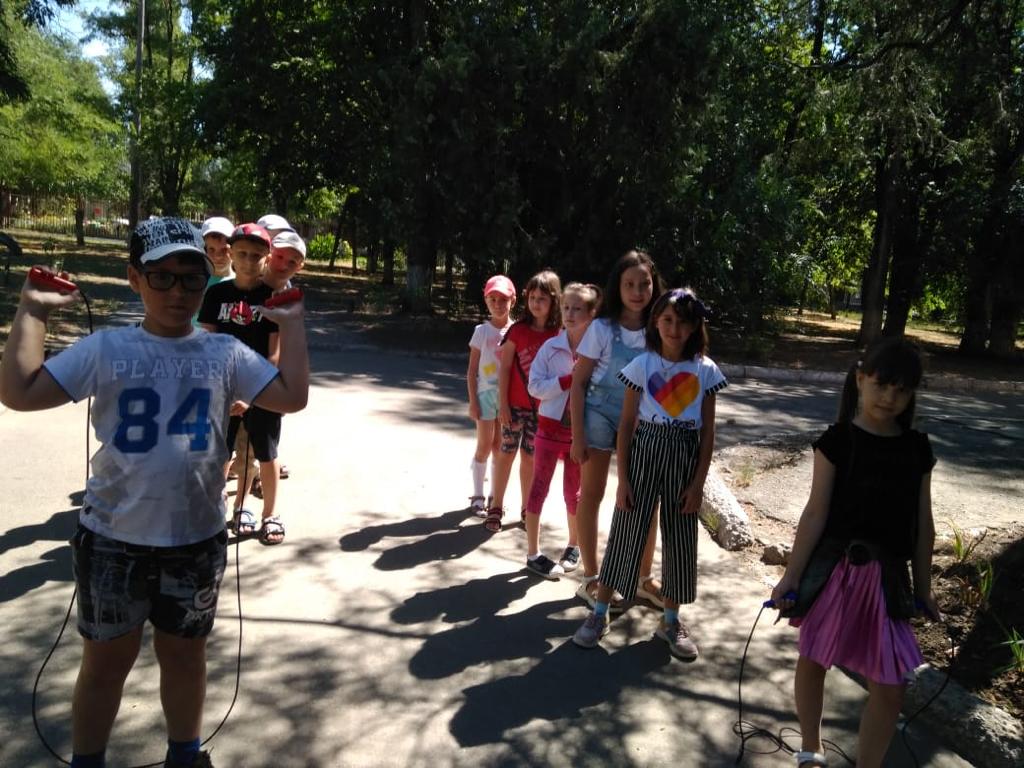 Эстафеты на свежем воздухе: «Я за здоровый образ жизни. Будущее в твоих руках»Эстафеты на свежем воздухе: «Я за здоровый образ жизни. Будущее в твоих руках»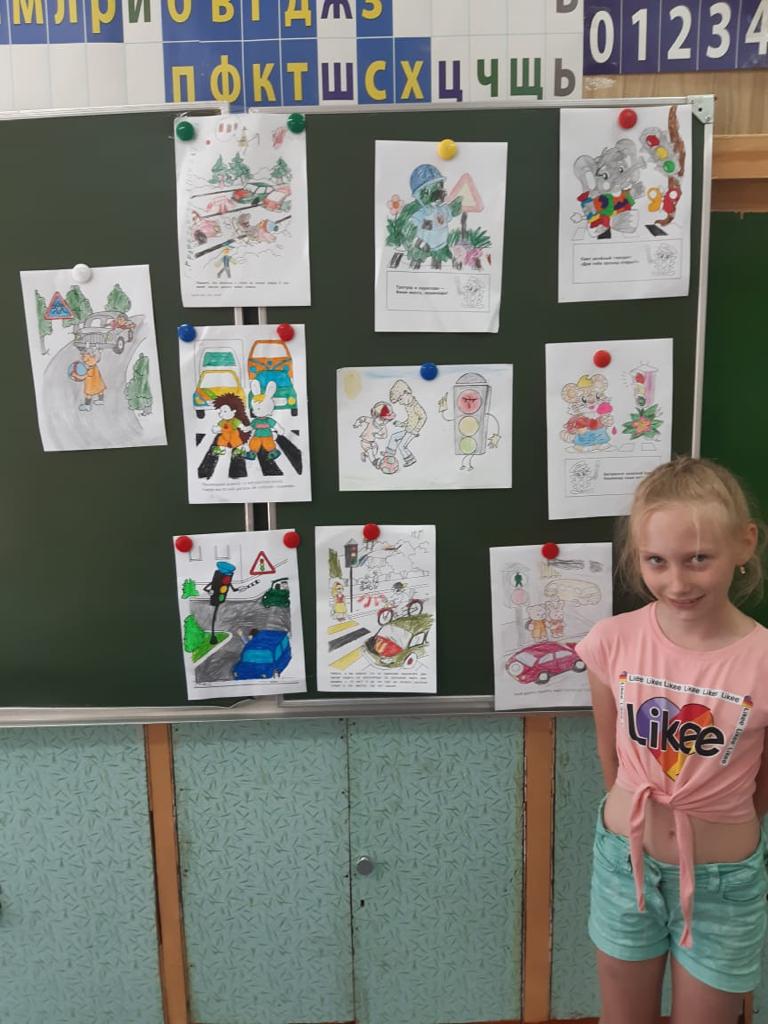 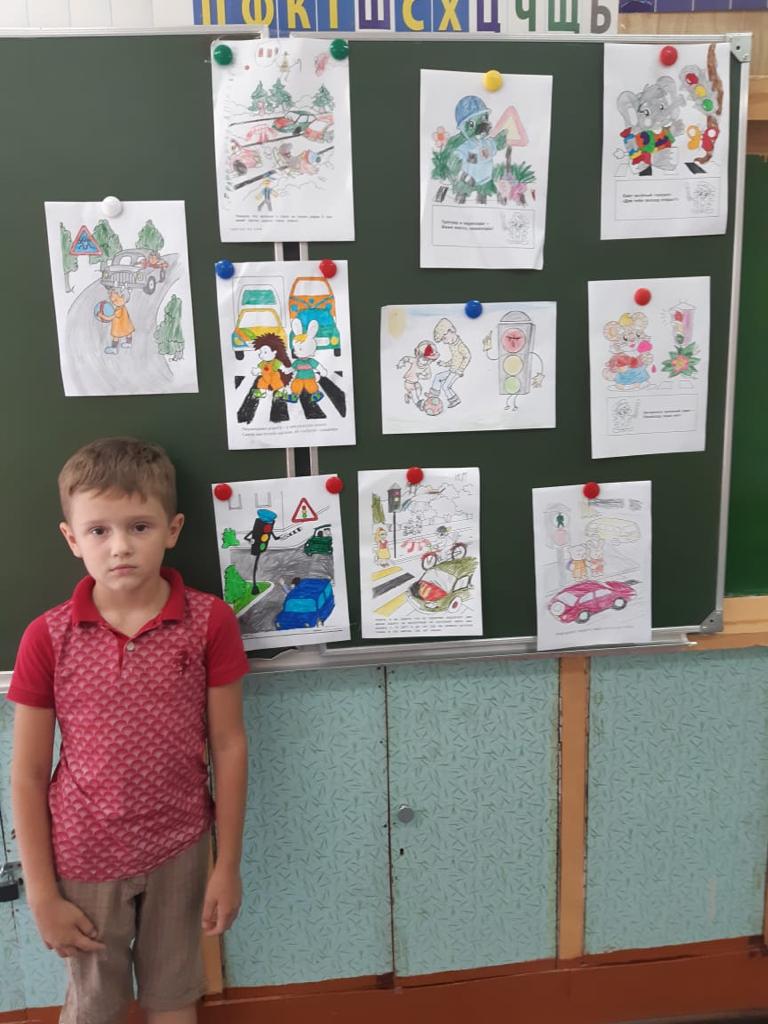 Конкурс рисунков: «ПДД знай – по дорогам не гуляй!»Конкурс рисунков: «ПДД знай – по дорогам не гуляй!»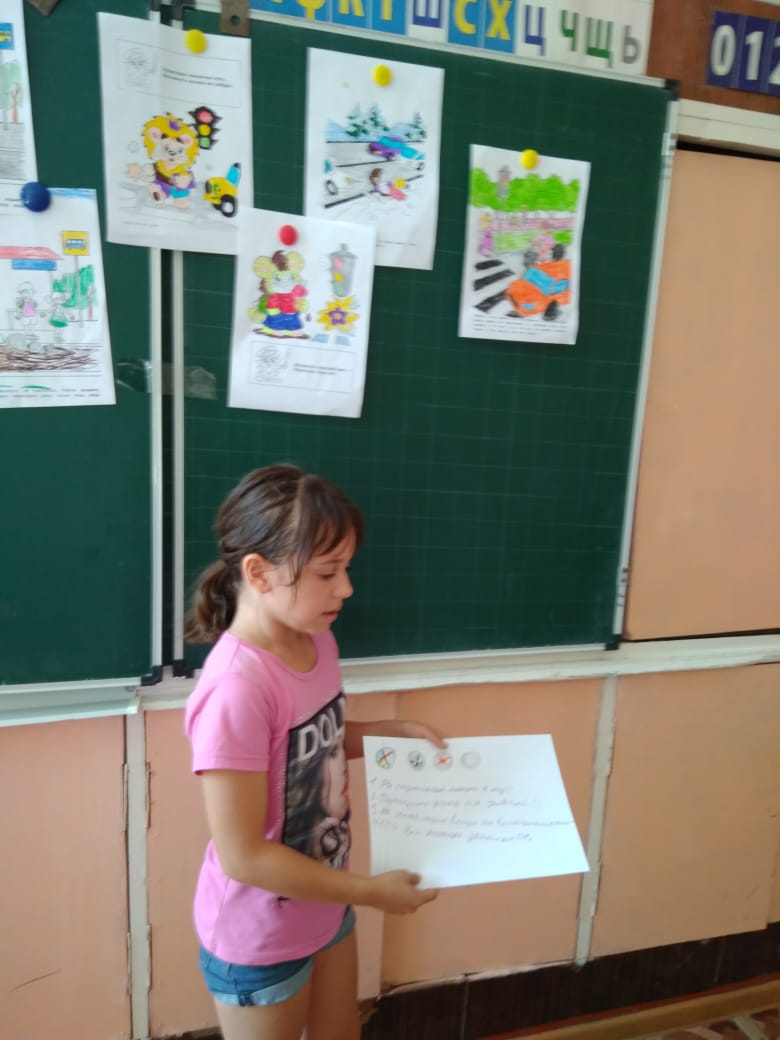 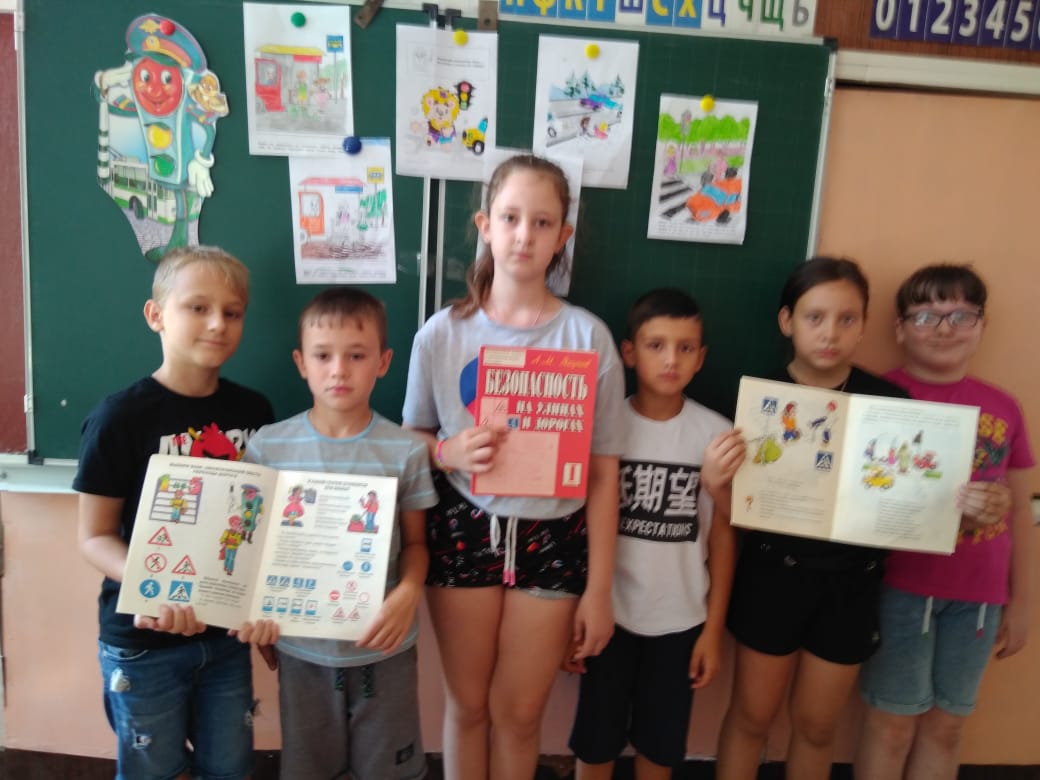 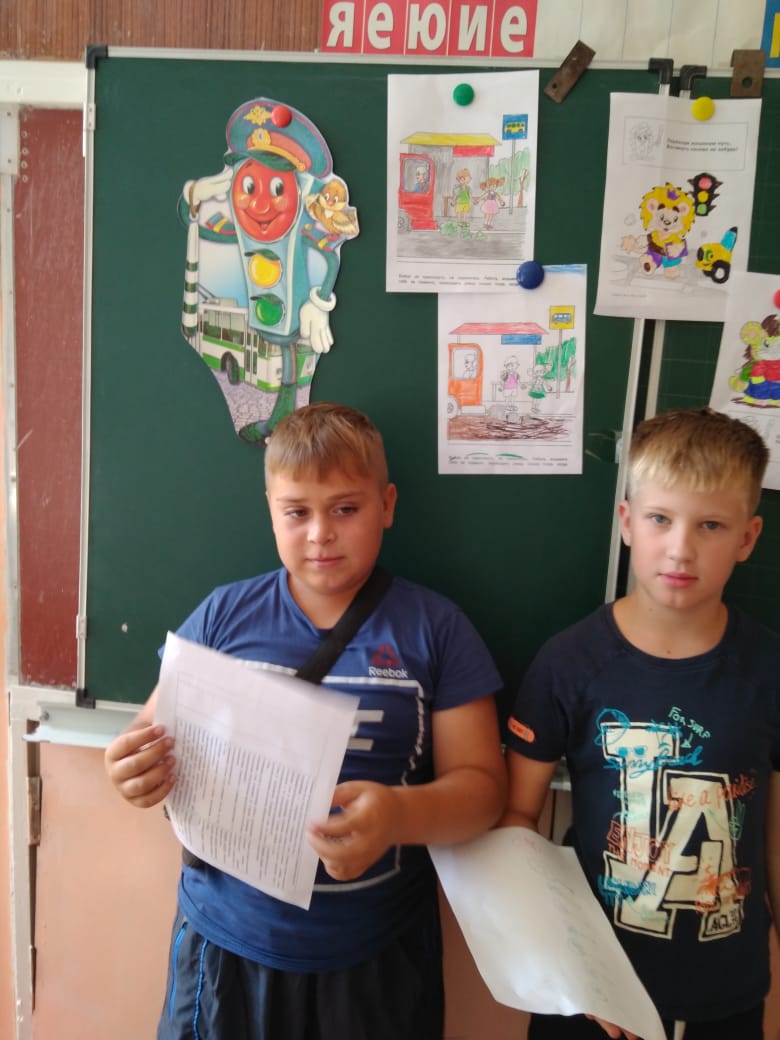 «Правила ты соблюдай – это очень важно! Азбука дорожной безопасности»